 MATEMÁTICA - MEDIDA DE TEMPOESSA ATIVIDADE SERÁ FEITA ONLINE.                      I.        Leia e complete com palavras que dão sentido ao texto:Outubro  de 2020 já acabou e começamos o mês de _________________. É o  décimo ________________ mês do ano no calendário e  tem duração de ______dias._________________ se origina do Latim, novem (nove).Em _____de novembro se comemora a Proclamação da República que ocorreu em 1889.As Eleições Municipais , que costumam ser no primeiro domingo do mês de outubro, neste ano,  serão realizadas em 15 de ________________, por causa da Pandemia. Utilize a folha pontilhada e régua  para traçar linhas  e colunas para fazer seu calendário do mês de novembro.Pense e responda: quantas linhas e quantas colunas irá precisar para fazer o calendário do mês de novembro? _____________ Ocupe todo o espaço da folha sulfite pontilhada.Se não conseguir imprimir a atividade faça em uma folha de sulfite.Seu Calendário deverá ter:❖        Mês.❖        Ano.❖        Dias da Semana.❖        Dias do mês.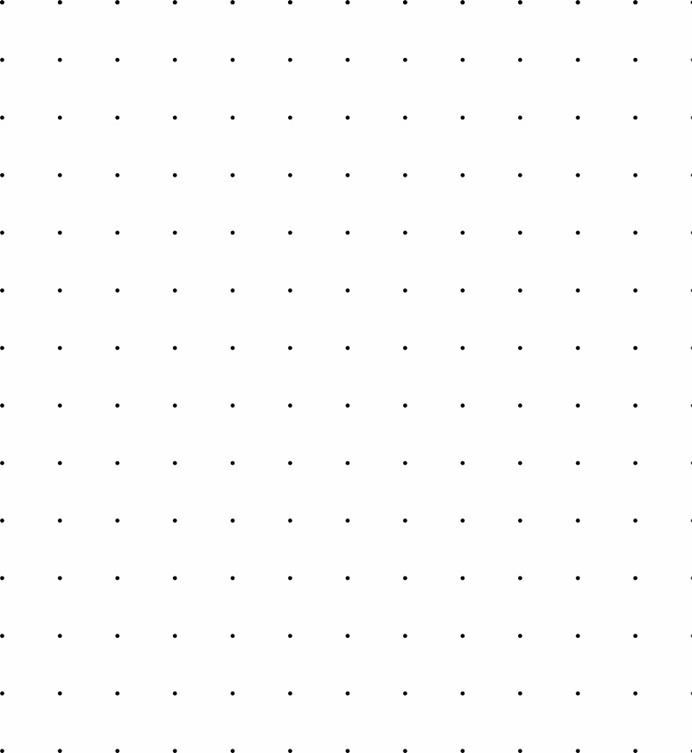 